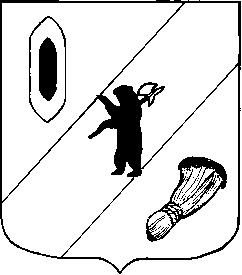 АДМИНИСТРАЦИЯ ГАВРИЛОВ-ЯМСКОГОМУНИЦИПАЛЬНОГО РАЙОНАПОСТАНОВЛЕНИЕ11.04.2016  № 396О внесении изменений в муниципальную целевуюпрограмму «Развитие физической культуры и спорта в Гаврилов – Ямском муниципальном районе» на 2014-2016 годы  В целях оптимизации расходов и эффективного использования бюджетных средств, руководствуясь статьей 26 Устава Гаврилов-Ямского муниципального района,АДМИНИСТРАЦИЯ МУНИЦИПАЛЬНОГО РАЙОНА ПОСТАНОВЛЯЕТ:1. Внести изменения в муниципальную целевую программу «Развитие физической культуры и спорта в Гаврилов – Ямском муниципальном районе» на 2014-2016 годы, утвержденную постановлением Администрации Гаврилов-Ямского муниципального района от 30.12.2013 № 1957, следующие изменения:1.1. «Паспорт муниципальной целевой программы» изложить в новой редакции (Приложение 1);1.2. Приложение к программе «Программные мероприятия муниципальной программы» изложить в новой редакции (Приложение 2).2. Контроль за исполнением настоящего постановления возложить на первого заместителя Главы Администрации Гаврилов-Ямского муниципального района   Забаева А.А.3. Постановление опубликовать в районной массовой газете «Гаврилов-Ямский вестник» и разместить на официальном сайте Администрации муниципального района в сети Интернет.4. Постановление вступает в силу с момента официального опубликования.Глава Администрациимуниципального района	                  		         В.И.Серебряков                                                                                                     Приложение 1 к постановлению Администрации МРот 11.04.2016   №  3961. ПАСПОРТ ПРОГРАММЫ      Приложение 2 к постановлению Администрации муниципального районаот 11.04.2016  № 396ПРОГРАММНЫЕ МЕРОПРИЯТИЯ МУНИЦИПАЛЬНОЙ ПРОГРАММЫ«Развитие физической культуры и спорта в Гаврилов - Ямском муниципальном районе на 2014 — 2016 годы»Употребляемые  сокращения:* Ожидаемый результат (финансирования)рУКТС и МП-  Управление культуры , туризма, спорта и молодежной политикиВАТ- Великосельский аграрный техникумКФК – коллективы  физической культурыОДНиЗП – отдел по делам несовершеннолетних и защите их правУЖКХ,КС иП – управление жилищно-коммунального хозяйства , капитального строительства и природопользованияЦРБ – центральная районная больницаВОС- Гаврилов-Ямское отделение общественной организации «Всероссийское общество слепых»      ВОИ- Гаврилов-Ямское отделение общественной организации «Всероссийское общество инвалидовБ.Г.П-Бюджет городского поселенияБМП- Бюджет  Митинского сельского поселенияБ.В.П –Бюджет Великосельского поселенияБ «Агат»- Бюджет ОАО ГМЗ «Агат»БМР –Бюджет Гаврилов – Ямского муниципального районаФБ-Федеральный бюджет ОБ- Областной бюджетРОО-Районное общество охотниковНаименование муниципальной целевой программыРазвитие физической культуры и спорта в Гаврилов – Ямском муниципальном районе Развитие физической культуры и спорта в Гаврилов – Ямском муниципальном районе Ответственный исполнитель муниципальной целевой программы Управление культуры, туризма, спорта и молодежной политики Администрации муниципального района Управление культуры, туризма, спорта и молодежной политики Администрации муниципального районаКуратор муниципальной целевой программыПервый заместитель Главы Администрации муниципального района Забаев Андрей АлександровичПервый заместитель Главы Администрации муниципального района Забаев Андрей АлександровичСроки реализации муниципальной целевой программы2014-2016 годы2014-2016 годыЦель муниципальной целевой программыСоздание условий для реализации права граждан на занятия физической культурой и спортомСоздание условий для реализации права граждан на занятия физической культурой и спортомЗадачи муниципальной целевой   программы1.Формирование у населения потребности в занятиях физической культурой и спортом2.Совершенствование системы управления физкультурно-спортивным движением в Гаврилов-Ямском муниципальном районе, кадровое обеспечение, совершенствование нормативно правовой базы.3.Повышение эффективности физического воспитания в учреждениях образования4.Развитие физической культуры на производстве, по месту жительства и отдыха населения5.Развитие физической культуры и спорта среди инвалидов и ветеранов6.Проведение массовых физкультурно-спортивных мероприятий7.Развитие сети физкультурно-оздоровительных объектов8.Медицинское обеспечение и врачебный контроль за лицами, занимающимися     физической культурой и спортом1.Формирование у населения потребности в занятиях физической культурой и спортом2.Совершенствование системы управления физкультурно-спортивным движением в Гаврилов-Ямском муниципальном районе, кадровое обеспечение, совершенствование нормативно правовой базы.3.Повышение эффективности физического воспитания в учреждениях образования4.Развитие физической культуры на производстве, по месту жительства и отдыха населения5.Развитие физической культуры и спорта среди инвалидов и ветеранов6.Проведение массовых физкультурно-спортивных мероприятий7.Развитие сети физкультурно-оздоровительных объектов8.Медицинское обеспечение и врачебный контроль за лицами, занимающимися     физической культурой и спортомОсновные целевые показатели (индикаторы) муниципальной целевой программы1.Увеличение удельного веса населения района, систематически занимающегося физкультурой и спортом.2. Увеличение количество детей, занимающихся в спортивных секциях МОБУ ДОД Гаврилов – Ямская ДЮСШ3.Увеличение количества подготовленных спортсменов разрядников1.Увеличение удельного веса населения района, систематически занимающегося физкультурой и спортом.2. Увеличение количество детей, занимающихся в спортивных секциях МОБУ ДОД Гаврилов – Ямская ДЮСШ3.Увеличение количества подготовленных спортсменов разрядниковОбъём финансирования муниципальной целевой программы, в том числе по годам реализации.2014год – 33691,3 тыс.руб.2015 год - 28121,1 тыс.руб2016 год – 450,0 тыс. руб.Итого по программе:62262,4 тыс.руб.2014год – 33691,3 тыс.руб.2015 год - 28121,1 тыс.руб2016 год – 450,0 тыс. руб.Итого по программе:62262,4 тыс.руб.Перечень целевых  и  ведомственных программ, основных мероприятий, входящих в состав муниципальной целевой программыМЦП Развитие физической культуры и спорта в Гаврилов – Ямском муниципальном районе на 2014 – 2016 годыУКТС и МПНачальник: Билялова Галина НиколаевнаКонтактные лица(ФИО, должность, телефон):Епифанов Павел Андреевич, ведущий специалист УКТС и МП Т: 8(48534) 2-36-51(ФИО, должность, телефон):Епифанов Павел Андреевич, ведущий специалист УКТС и МП Т: 8(48534) 2-36-51№№п/пПрограммные мероприятия, обеспечивающие выполнение задачиИсполнители, участники (главные распорядители)Источник финанси- рованияОбъёмы финансирования, тыс.руб.Объёмы финансирования, тыс.руб.Объёмы финансирования, тыс.руб.Объёмы финансирования, тыс.руб.Ожидаемый результат, срок исполнения мероприятия№№п/пПрограммные мероприятия, обеспечивающие выполнение задачиИсполнители, участники (главные распорядители)Источник финанси- рованиявсегов т.ч. по годам реализациив т.ч. по годам реализациив т.ч. по годам реализацииОжидаемый результат, срок исполнения мероприятия№№п/пПрограммные мероприятия, обеспечивающие выполнение задачиИсполнители, участники (главные распорядители)Источник финанси- рованиявсего2014 г.2015 г.2016 г.Ожидаемый результат, срок исполнения мероприятия123456789Задача 1. Формирование у населения потребности в занятиях физической культурой и спортомв том числе:1.1Мероприятие 1.Организация сотрудничества Управление КТС и МП со средствами массовой информации по выпуску статей, отражающих: достижения спортсменов МР,  итоги проведения  спортивных мероприятий  на территории района, работу ДЮСШ, спортивных клубов, образовательных учреждений;работу с ветеранами и инвалидами;работу тренеров и работников физической культурыУКТС и МП---10 публикаций, постоянно1.2Мероприятие 2. Популяризация  государственных символов России при  реализации мероприятий ПрограммыУКТС и МП---постоянноИтого по задаче 1Задача 2. Совершенствование системы управления физкультурно-спортивным движением в Гаврилов-Ямском муниципальном районе , кадровое обеспечение,  совершенствование нормативно правовой базы.в том числе:2.1Мероприятие 1 Разработка муниципальных правовых актов по реализации настоящей программыУКТС и МП---Постоянно2.2Мероприятие 2 Подготовка специалистов по физической культуре и спорту.Управление образования---Постоянно2.3Мероприятие 3. Совершенствование нормативов финансирования мероприятий физической культуры и спорта в Гаврилов-Ямском муниципальном районеУКТС и МП---Постоянно2.4Мероприятие 4. Обеспечение участия специалистов в совещаниях- семинарах, проводимых, Агентством по, ФКиС, Ярославской области, федерациями по видам спортаУКТС и МП---Постоянно2.5Мероприятие 5. Ведение базы данных основных показателей физкультурно-массовой работы в Гаврилов-Ямском МР,Контроля в рамках государственной статистической отчетности ( формы 1-ФК, 3-ЛФК, 5-ФК)УКТС и МПУправление образования---Раз в год 2.6Мероприятие 6.Организация работы   со спортивными организациями договоров о совместной деятельности по развитию физической культуры и спорта, координирование основных направлений работы государственных и общественных объединений в области физической культуры и спорта.УКТС и МП---Ежеквартально2.7Мероприятие 7. Подготовка материалов к рассмотрению на коллегии Агентства по ДМ, ФК и С, на совещания по вопросам физкультуры и спорта, утверждение планов проведения физкультурно-массовых мероприятийУКТС и МП---Раз в год2.8Мероприятие 8. Проведение аттестации тренеров-преподавателей образовательных учреждений дополнительного образования детей спортивной направленностиУправление образования---ЕжеквартальноИтого по задаче 2---Задача 3. Повышение эффективности физического воспитания в учреждениях образованияв том числе:3.1Мероприятие 1 Организация работы по участию в областных студенческих соревнованиях и системы профтехобразования, проведение соревнований по сдаче норм ГТО.УКТС и МП
ВАТРГАТУПЛ-17        ---2 раза в год3.2Мероприятие 2. Организация работы по проведению спартакиад среди студентов внутри учебных заведенийКФК учебных заведений---1 раз в год3.3Мероприятие 3. Проведение спартакиад школьников района, массовых соревнований «Президентские состязания», сдача норм комплекса ГТОУправление образования---1 раз в год3.4Мероприятие 4. Проведение детских массовых соревнований на призы клубов «Кожаный мяч», «Белая ладья»«Мини – футбол в школу» и др.Управление образования---1 раз в год3.5Мероприятие 5. Материальная поддержка лучших молодых спортсменов. Выделение стипендий Главы Администрации района в области физической культуры и спортаУправление образования---В течении года3.6Мероприятия на оказание адресной поддержки спортивным организациям, осуществляющим подготовку спортивного резерва для сборных команд РФУправление образованияОБФБ146,0873,0126,0494,920,0378,100В течении годаИтог по задаче 31019,0620,9398,10Задача 4 Развитие физической культуры на производстве, по месту жительства и отдыха населенияв том числе:4.1Мероприятие 1 Проведение районной спартакиады КФК и спортивных клубов предприятий и организаций, участие в соревнованиях областной районной спартакиады трудящихсяКФК учебных заведений УКТС и МПБМР263,5140,4123,10В течении года4.2Мероприятие 2 Организация работы по увеличению охвата трудящихся мероприятиями спортивно-оздоровительного характера, увеличению роста числа занимающихся в спортивных секциях, физкультурно- оздоровительных группахУКТС и МПАдминистрации поселений совместно с КФК--Постоянное привлечение различных слоёв населения района к регулярным занятиям физической культурой и спортомИтого по задаче 4263,5140,4123,10Задача 5. Развитие физической культуры и спорта среди инвалидов и ветерановВ том числе:5.1Мероприятие 1. Оказание помощи в работе клуба «64»УКТС и МП ДЮСШБМР20.0-20,00Постоянно5.2Мероприятие 2. Участие в областных спортивно-массовых мероприятиях среди инвалидов и ветерановУКТС и МПБМР4,02,02,00Сохранение здоровья, адаптация к полноценной жизнедеятельностиИтого по задаче 524,02,022,00Задача 6. Проведение массовых физкультурно-спортивных мероприятийВ том числе:6.1Мероприятие 1. Организация и проведение меж поселенческих спортивных соревнований «Снежинка Лахости »УКТСиМПАдминистрация Митинского поселенияКФК (по согласованию)БМР265,275,469,9119,91 раз в год6.2Мероприятие 2. Организация   и проведение массовых спортивных соревнований районного уровня.УКТС и МПБМР150,045,060,0145,01 раз в год6.3Мероприятие 4. Оказание финансовой поддержки хоккейной и баскетбольной командам района по участию в областных соревнованияхУКТС и МПАдминистрации городского и Великосельского поселения (по согласованию)БМР119,939,940,040,0По мере надобности6.4Мероприятие 5. Проведение комплексных соревнований среди допризывной молодежи на Кубок памяти В.В. Крылова УКТС и МП Администрация Шопшинского поселения (по согласованию)1 раз в год6.5Мероприятие 6. Организация и проведение соревнований с трудными подросткамиУКТС и МПОДН и ЗП (по согласованию)БМР30,010,010,010,01 раз в год6.6Мероприятие 7. Организация физкультурно-оздоровительных мероприятий, посвященных Дню здоровья и спортаУКТС и МПУправление образования(по согласованию)-1 раз в год6.7Мероприятие 8. Участие в соревнованиях областной Спартакиады муниципальных служащихУКТС и МПБМР60,0 20,020,020,0Постоянно6.8Мероприятие 9. Чествование лучших спортсменов-тренеров, победителей областных и Всероссийских соревнований по итогам годаУКТС и МПУправление образования(по согласованию)БМР207,367,370,070,01 раз в год6,9Мероприятие 10.Участие спортивных команд района в соревнованиях проводимых муниципальными образованиями области.УКТСиМПБМР45,10045,1Постоянно Итого по задаче 6.977,5257,6269,9450,0Задача 7. Развитие сети физкультурно-оздоровительных объектовВ том числе:7.1Мероприятие 1. Строительство многофункционального спортивного зала МОБУ ДОД Гаврилов – Ямская  ДЮСШ УЖКТС и МП БМРОБФБ 2781,037127,020070,4012600,020070,42781,024527,00000Ввод в эксплуатацию в  2015 году7.2Мероприятие 2. Строительство футбольного поля с искусственным покрытиемУКТС и МПРазработка в 2016 году инвестиционного проекта для строительства «Футбольного стадиона с 4-мя круговыми легкоатлетическими дорожками»7.3Мероприятие 3. Содержание, ремонт и оборудование спортивных сооружениеУКТС и МП----Улучшение условий для занятий физической культурой и спортом на регулярной основеИтого по задаче 7.59978,432670,427308,0-Задача 8.  Медицинское обеспечение и врачебный контроль за лицами, занимающимися физической культурой и спортомВ том числе:8.1Мероприятие 1. Углубленное медицинское обследование, занимающихся физической культурой и спортомЦРБ( по согласованию)Постоянно8.2Мероприятие 2. Врачебно-педагогическое наблюдение за тренировочными занятиями в ДЮСШУправление образованияЦРБ( по согласованию)Постоянно8.3Мероприятие 3. Медицинское и санитарно-гигиеническое обеспечение массовых физкультурных и спортивных мероприятий УКТС и МПЦРБ( по согласованию)На каждом спортивном мероприятии присутствуют медицинские работники.Итого по задаче 8.ВСЕГО:В том ч:БМРОБФБ  62262,44046,037273,020943,4 33691,3400,012726,020565,328121,13196,024547,0378,1450,0450,000Достижение контрольных показателей Программы